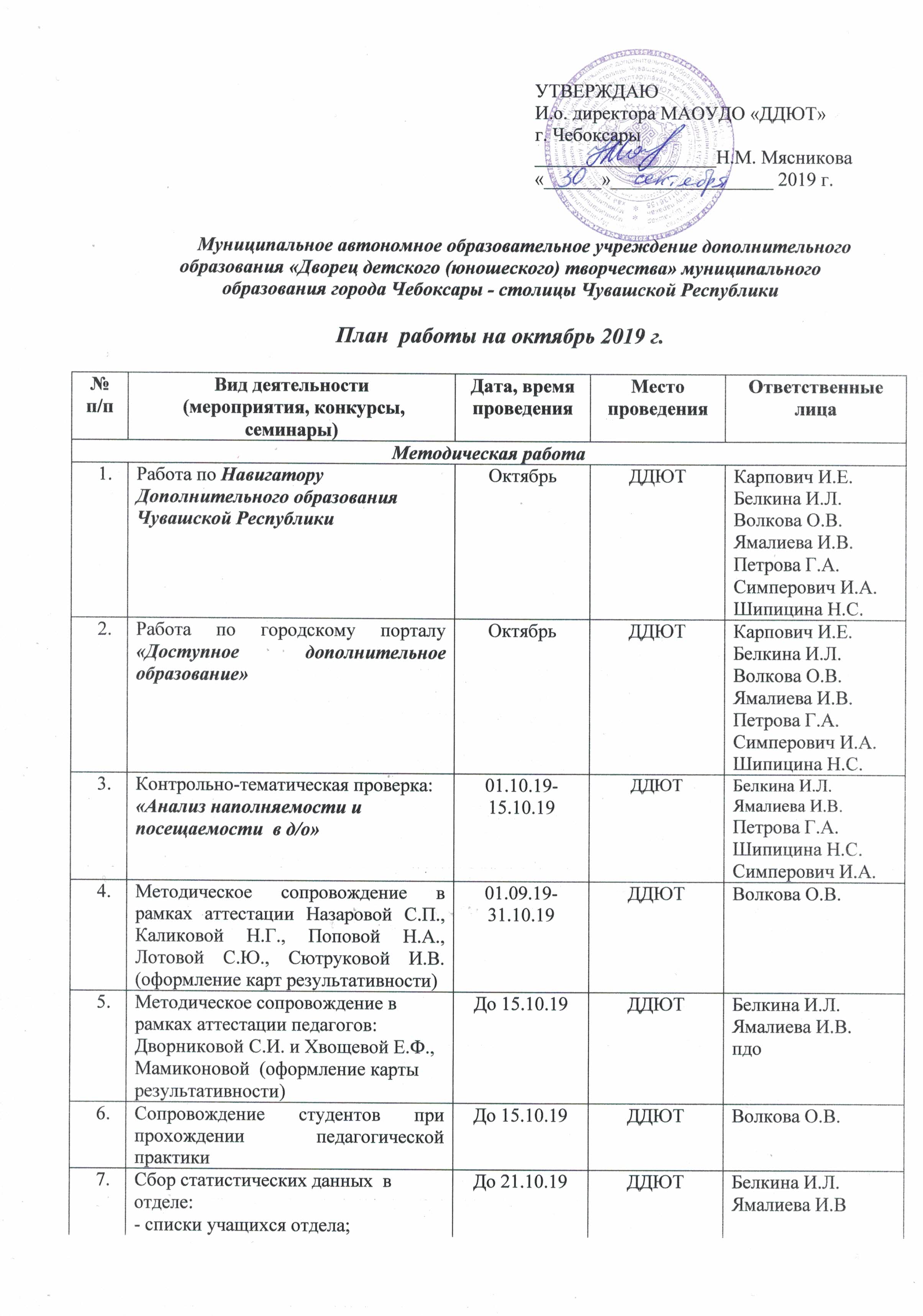 Участие воспитанников и педагоговв конкурсах, мероприятиях и выставках разного уровняЗаместитель директора			                        		Н.В. Николаева- заявления от родителей;- справки о состоянии ребенка (по хореографии).Совещание в комплексе №1«Итоги мониторинга по наполняемости в детских объединениях отдела ХТИМ »22.10.1910:00139 Стр. дивизии, д.9Ямалиева И.В.Совещание в комплексе №2«Анализ наполняемости детских объединений»25.10.1910.00ДДЮТПетрова Г.А.Сбор статистических данных  в отделе: - списки учащихся отдела;- заявления от родителей.До 31.10.19ДДЮТВолкова О.В.Городской семинар для вожатых «Использование современных педагогических технологий в работе вожатого»31.10.1910.00ДДЮТШипицина Н.С. Иванова В.Н.Долженкова О.В. Архипова Н.Г.Кошкина О.С.Михайлова О.П.Организационно-массовая работаОрганизационно-массовая работаОрганизационно-массовая работаОрганизационно-массовая работаОрганизационно-массовая работаМероприятия в рамках республиканской акции «Молодежь за здоровый образ жизни»По отдельному плануДДЮТСт. методистыпдоГородской конкурс прикладного творчества «Дары осени»15.09.19-15.10.19ДДЮТВолкова О.В.Благотворительная акция «Помоги другу» - сбор помощи пункту передержки безнадзорных животных16.09.19-11.10.19ДДЮТКошкина О.С.Конкурс семейного творчества «Мои любимые дедушка, бабушка и я!» для учащихся образовательных учреждений г. Чебоксары01.10.19-08.11.19ДДЮТИванова В.Н.Праздничный концерт «В ритме молодости», посвященный Международному дню пожилых людей 01.10.1918.00ДДЮТШипицина Н.С.Белкина И.Л.Долженкова О.В.Городская конференция педагогических работников, посвященная Дню учителя и дошкольного работника02.10.1914.00ДДЮТНиколаева Н.В.Шипицина Н.С.Конкурс плакатов «Спорту – да, нет – вредным привычкам!» (пропаганда здорового образа жизни)  для учащихся ОУ и д/о ДДЮТ02.10.19-15.11.19ДДЮТПетрова М.А.Городской конкурс рисунков «Безопасность глазами детей!», в рамках месячника по гражданской защите.02.10.19-06.11.19ДДЮТПетрова М.А.Открытие школы раннего развития «Подсолнушек»03.10.19ДДЮТКаб. 228Симперович И.А.Изотова Н.Н.Мастер-класс по латино-американской программе с Д. Жуковым (Н. Новгород) в рамках программы «Школа чемпиона»05.10.19- 06.10.19139 Стр. дивизии, д.9Ямалиева И.В.Емельянова Н.А.Емельянов В.М.Час общения «День против курения!»  (средний возраст) в рамках республиканского проекта «Чувашия без табака» для учащихся ОУ09.10.1914.30МБОУ «СОШ №18»Петрова М.А.Развлекательная программа «Посвящение в кружковцы» для учащихся д/о ДДЮТ09.10.1915.3011.10.1915.30Президентский б-р, д.14139 Стр. дивизии, д.9Шипицина Н.С.Долженкова О.В.Городской творческий конкурс пародий «Точь-в-точь» для учащихся ОУ среднего школьного возраста города Чебоксары10.10.1915.00ДДЮТМихайлова О.П.Районный этап городского конкурса-викторины «Мульт-путешествие «Вокруг света» для обучающихся 1-2 классов  ОУ г. Чебоксары 15.10.19,17.10.1914.00ДДЮТ139 Стр. дивизии, д.9Кошкина О.С.Час общения «Курить или не курить?»  (средний возраст) в рамках республиканского проекта «Чувашия без табака» для  учащихся д/о ДДЮТ16.10.1915.00ДДЮТ139 Стр. дивизии, д.9Петрова М.А.Заседание штаба местного отделения ВВПОД «ЮНАРМИЯ» г. Чебоксары16.10.1914.00ДДЮТкаб. №122Чехов С.В.Городской конкурс фотографий «Унылая пора, очей очарованье»16.09-03.10ДДЮТкаб. №228Симперович И.А.Скворцова И.А.Городской творческий конкурс «Мама, папа, я – музыкальная семья»21.10.1918.00ДДЮТМихайлова О.П.Смотр-конкурс отделений 2 и 3 курсов Детской полицейской академии, посвященный Дня подразделений специального назначения Российской Федерации (Дня армейского спецназа России) 22.10.1916.00ДДЮТЧехов С.В.Щенников М.А.Терентьев В.Г.Встреча с психологом на тему «Психологическая помощь родителю дошкольника» для родителей (законных представителей) обучающихся ДДЮТ22.10.1918.00ДДЮТИванова В.Н.Смотр-конкурс юнармейских отделений «Орленок» общеобразовательных учреждений города Чебоксары, посвященный Дню народного единства24.10.1912.00ДДЮТЧехов С.В.Щенников М.А.Терентьев В.Г.Городской конкурс-викторина «Мульт-путешествие «Вокруг света» для обучающихся 1-2 классов  ОУ г. Чебоксары23.10.1914.00ДДЮТАрхипова Н.Г.Дискуссия «Свобода или зависимость?» (профилактика наркомании)  для учащихся ОУ23.10.1914.30ЦГБ им. МаяковскогоПетрова М.А.Торжественное мероприятие, посвященное принятию клятвы слушателями 1 курса Детской полицейской академии 24.10.1916.00ДДЮТ Мраморный залЧехов С.В.Щенников М.А.Терентьев В.Г.Городская школа актива для лидеров ОУ г. Чебоксары25.10.1915.00ДДЮТГригорьева Л.Н.Республиканский конкурс чтецов  «Осенний ветер» 30.10.19-31.10.19ДДЮТСимперович И.А., Изотова Н.Н. Всероссийская природоохранная акция «Зеленая Россия»октябрьДДЮТВолкова О.В.Городской квест для учащихся младшего школьного звена28.10.19-01.11.19ДДЮТГригорьева Л.Н.№ п/пВид деятельности (мероприятия, конкурсы, семинары)Дата и время проведенияМесто проведенияОтветственные лицаМеждународный турнир «Звездочки дзюдо в России» октябрьг.КировИванов В.П.Открытое Первенство г.Йошкар-Олы по дзюдо октябрьг.Йошкар-ОлаИванов В.П.Степанов В.П.Евграфов В.Ю.Турнир по дзюдо на приз завода «Копир»октябрьг. КозьмодемьянскИванов В.П.Чемпионат ЧР по дзюдооктябрьг.НовочебоксарскИванов В.П.Евграфов В.Ю.Степанов В.П. Евлампиев В.А. Турнир по кикбоксингу памяти А.Поветкинаоктябрьг. ЧебоксарыИванов Л.В.Международный турнир по кикбоксингуоктябрьг. ШотландияИванов Л.В.Республиканский конкурс «Любимый сердцу уголок»01.10.19-24.11.19ЭткерпедагогиРеспубликанский творческий конкурс для дошкольников и младших школьников «Осенняя фантазия»01.10.19-24.11.19ЭткерпедагогиЧемпионат и первенство города по чир спорту05.10.19г. ЧебоксарыЯмалиева И.В.Куртыгин Д.С.Участие в турнире «Кубок главы Чувашской Республики», т/к «Эврика»05.10.19-06.10.19г. ЧебоксарыЯмалиева И.В.Емельянов В.М.Участие в республиканском фестивале – конкурсе детского художественного творчества «Черчен чечексем»08.10.19г. ЧебоксарыЯмалиева И.В.Арбенина Е.Р.Хвощева Е.Ф.Кубок Чувашской Республики по чир спорту12.10.19г. ЧебоксарыЯмалиева И.В.Куртыгин Д.С.Участие в турнире по с/т «Ритм бал»12.10.19-13.10.19г. ИжевскЯмалиева И.В.Емельянов В.М.Участие в турнире по с/т «Динамиада-2019»12.10.19-13.10.19г. МоскваЯмалиева И.В.Емельянова Н.А.II этап Детского Кубка Федерации по шахматам13.10.19г. ЧебоксарыМясников В.Н.Городской конкурс детского творчества «Дары осени»15.09.19-15.10.19ДДЮТВолкова О.В.Дмитриева Н.В.Турнир по спортивным танцам «Russian Open Championships -2017»18.10.19-20.10.19г. МоскваЯмалиева И.В.Емельянов В.М.Турнир по спортивным танцам «Кубок Априори -2019»19.10.19-20.10.19г. МоскваЯмалиева И.В.Емельянов В.М.Участие  в конкурсе «Золотое сечение»25.10.19г. МоскваЯмалиева И.В.Арбенина Е.Р.Хвощева Е.Ф.Чемпионат и Первенство федерации26.10.19г. ЧебоксарыЯмалиева И.В.Куртыгин Д.С.Международный творческий конкурс «В гостях у сказки!»В течение месяцаг. Самарапедагоги